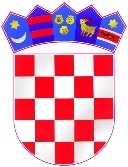 REPUBLIKA HRVATSKAZADARSKA ŽUPANIJAOPĆINA POSEDARJEOPĆINSKI NAČELNIKTrg Martina Posedarskog 123242 PosedarjeKLASA: 372-03-01/22-01/21URBROJ: 2198/07-2/1-22-01Posedarje, 14.09.2022.g.Na temelju čl. 6. Zakona o zakupu i kupoprodaji poslovnog prostora („Narodne novine“ broj  125/11 i 64/15) i Odluke o zakupu i kupoprodaji poslovnog prostora („Službeni glasnik Općine Posedarje“, broj 5/14), Općinski načelnik Općine Posedarje,  raspisuje:JAVNI NATJEČAJza prikupljanje pisanih ponuda za zakup poslovnog prostora.1. Predmet zakupa je poslovni prostor u središtu mjesta Vinjerac, na adresi Mulo 7, u prizemlju zgrade označene kao čest. zgr. *17/7 k.o. Vinjerac, ukupne površine 65,70 m², namjena poslovnog prostora: obavljanje trgovine na malo tijekom cijele godine.2. Poslovni prostor daje se u zakup u viđenom stanju. Svaki zahvat u prostoru moguć je isključivo uz prethodnu suglasnost Općine Posedarje. Prostor se može razgledati radnim danom u vrijeme trajanja natječaja od 8 do 11 sati, uz prethodnu najavu na telefon broj: 023/266-180.3. Troškove tekućeg održavanja i svih režija snosi zakupnik. Pod tekućim održavanjem smatra se čišćenje, soboslikarski radovi, sitniji popravci na instalacijama i slično. Ako zakupnik sam prouzroči oštećenje poslovnog prostora, dužan je troškove popravka snositi sam. Zakupnik snosi sve troškove koje terete prostor prema ispostavljenim računima zakupodavca, kao i ostale naknade (javnobilježničke naknade, troškove osiguranja, komunalnu i vodnu naknadu), što će se regulirati ugovorom o zakupu.4. Poslovni prostor iz točke 1. ovog natječaja daje se u zakup na 5 godina. Zakupnik ne smije poslovni prostor koji ima u zakupu dati u podzakup. Nakon prestanka zakupa zakupnik se obvezuje poslovni prostor predati u stanju u kojem ga     je zaprimio.5. Početni iznos mjesečne zakupnine iznosi 2.000,00 kn Jamčevina za sudjelovanje na natječaju iznosi 6.000,00 kn te se polaže kod Hrvatske poštanske banke d.d. na žiro-račun Općine Posedarje broj HR 1523900011834900004, poziv na broj 68 7757-OIB uplatitelja, svrha uplate: »Jamčevina«.6. Ponuditeljima koji ne budu izabrani, jamčevina će biti vraćena, a jamčevina osobe čija ponuda bude prihvaćena će se zadržati i obračunati u zakupninu. Ponuditelj gubi pravo na povrat jamčevine ako povuče ponudu nakon što se pristupi postupku otvaranja ponuda.7. Natjecati se mogu pravne i fizičke osobe koje su registrirane za obavljanje djelatnosti iz točke 1. ovog natječaja. Nepravovremene, nepotpune ili ponude podnesene od neovlaštenih osoba neće se razmatrati. 8. Ponuda za sudjelovanje u natječaju mora sadržavati:- zahtjev u kojem mora biti navedeno ime i prezime natjecatelja i njegovo prebivalište (za fizičku osobu), odnosno naziv tvrtke s adresom sjedišta (za pravnu osobu), OIB te naziv banke i broj računa radi povrata jamčevine,- visinu ponuđene zakupnine;- dokaz da je natjecatelj uplatio jamčevinu;- presliku osobne iskaznice ako je natjecatelj fizička osoba te original ili preslik rješenja o upisu u središnji obrtni registar (obrtnicu), iz koje mora biti vidljivo da je natjecatelj registriran za djelatnost koja je oglašena;- izvornik ili presliku rješenja o upisu u sudski registar ili izvatke iz sudskog registra ne starije od 30 dana do podnošenja ponude, iz kojih mora biti vidljivo da je pravna osoba registrirana za obavljanje djelatnosti za koju se javni natječaj provodi, te ime i prezime osobe ovlaštene za zastupanje;- potvrdu porezne uprave o podmirenim poreznim obvezama i doprinosima za mirovinsko i zdravstveno osiguranje ne stariju od 30 (trideset) dana do dana podnošenja ponude,- pisanu izjavu ponuditelja o prihvaćanju svih pojedinačnih uvjeta zakupa utvrđenih u javnom natječaju za davanje u zakup poslovnog prostora.9. Pisane ponude na natječaj dostavljaju se neposredno u pisarnicu Općine Posedarje ili preporučenom pošiljkom u zatvorenim omotnicama uz naznaku: »Ne otvaraj - natječaj za davanje u zakup poslovnog prostora« na adresu: Općina Posedarje, Trg Martina Posedarskog 1, 23242 Posedarje. Rok za podnošenje pisanih ponuda iznosi 8 dana od objave natječaja u tiskanim sredstvima javnog informiranja.10. Najpovoljnijom ponudom smatrat će se ona ponuda koja uz ispunjenje uvjeta iz natječaja, sadrži najviši ponuđeni iznos zakupnine.Ako za poslovni prostor naveden u natječaju pristignu dvije potpune ponude s ponuđenim identičnim iznosom mjesečne zakupnine, takve će ponuđače pozvati Povjerenstvo za dodjelu poslovnih prostora da u roku od 24 sata dostave u zatvorenoj kuverti nove ponude, koje će Povjerenstvo uz prisustvovanje natjecatelja otvoriti i donijeti odluku o najpovoljnijem ponuđaču.11. U slučaju da odabrani ponuditelj odustane od sklapanja ugovora ili ne pristupi u roku određenom za sklapanje ugovora poslovni prostor će se ponuditi sljedećem ponuditelju s najpovoljnijom ponudom.12. Najpovoljniji ponuditelj dužan je sklopiti ugovor o zakupu najkasnije u roku od 8 dana od dana konačnosti zaključka o izboru najpovoljnijeg natjecatelja.Ako najpovoljniji ponuditelj ne sklopi ugovor o zakupu poslovnog prostora u naznačenom roku, smatra se da je odustao od njega te gubi pravo na povrat jamčevine.13. Ugovor o zakupu poslovnoga prostora ne može se sklopiti s fizičkom ili pravnom osobom koja ima dospjelu nepodmirenu obvezu prema Općini Posedarje.14. Prvenstveno pravo na sklapanje ugovora o zakupu poslovnoga prostora imaju osobe određene Zakonom o hrvatskim braniteljima iz Domovinskog rata i članovima njihovih obitelji („Narodne novine“ broj 121/17), ako ispunjavaju uvjete iz natječaja i prihvate najviši ponuđeni iznos zakupnine.15. Ponude otvara Povjerenstvo 26. 09. 2022. (ponedjeljak) u 13 sati, u sjedištu Općine Posedarje.Povjerenstvo potom utvrđuje listu prihvatljivih ponuda, odnosno listu ponuditelja koji ispunjavaju uvjete natječaja te cjelokupnu dokumentaciju prosljeđuje na razmatranje Općinskom načelniku.16. Zaključak o izboru najpovoljnijeg ponuditelja donosi Općinski načelnik najkasnije u roku od 15 dana od otvaranja ponuda.17. Općinski načelnik Općine Posedarje zadržava pravo da u svakom trenutku, u cjelini ili djelomično poništi natječaj, bez iznošenja razloga.OPĆINSKI NAČELNIKIVICA KLANAC